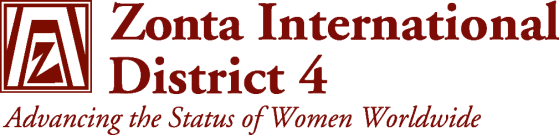 Purpose: This grant is intended to financially support clubs, which are actively engaged in increasing their membership and wish to hold a public recruitment event.Criteria:Available for clubs with under 20 members		The amount of $250 is accessible once in a bienniumA copy of Treasurer’s report must be included with the applicationThe request must be received by the Governor 30 days prior to the planned event.ZING FUNDS REQUESTName of Club: _________________________________________________________ Ares:_________Club Address: _______________________________________________________________________US Clubs only – Federal ID # ___________________________________________________________Name and position of submitting Zontian: ________________________________________________Date of planned event: ___________________________ Number of Zontians participating: _______Brief description of event: _____________________________________________________________ ____________________________________________________________________________________________________________________________________________________________________________________________________________________________________________________________Membership goal for event: ____________  Number of potential Zontians invited: ______________Overall budget of event:  ____________________ Funds requested: __________________________Club information:Current number of members: _____________ Overall membership goal for year: _______________What other membership activities have the club initiated this year? __________________________________________________________________________________________________________________________________________________________________________________________________Include a copy of your Treasurer’s report (balance sheet & statement of revenue & expenses).Date submitted to Governor: _____________________  Board decision:  yes ___ no ____Please advise the Governor within 30 days a brief description, which would include:Does your club consider the event successful? How many potential members did you attract to the event and how many completed a membership form